ՈՐՈՇՈՒՄ N 79-Ա26 ՀՈՒՆԻՍԻ 2018թ.ԿԱՊԱՆ ՀԱՄԱՅՆՔԻ ՇՐՋԱԿԱ ՄԻՋԱՎԱՅՐԻ ԵՎ ԲՆԱԿՉՈՒԹՅԱՆ ԱՌՈՂՋՈՒԹՅԱՆ ՊԱՀՊԱՆՄԱՆ 2019 ԹՎԱԿԱՆԻ ԾՐԱԳԻՐԸ ՀԱՍՏԱՏԵԼՈՒ ՄԱՍԻՆՂեկավարվելով «Տեղական ինքնակառավարման մասին» Հայաստանի Հանրապետության օրենքի 18-րդ  հոդվածի 1–ին մասի 42)-րդ կետով, «Ընկերությունների կողմից վճարվող բնապահպանական հարկի նպատակային օգտագործման մասին» Հայաստանի Հանրապետության օրենքի 3-րդ հոդվածով, համաձայն Հայաստանի Հանրապետության կառավարության 2002 թվականի սեպտեմբերի 26-ի  թիվ 1544-Ն որոշման և հաշվի առնելով համայնքի ղեկավարի առաջարկությունը, որոշման նախագծի քվեարկության  10  կողմ,   0   դեմ,   0    ձեռնպահ արդյունքներով,  համայնքի ավագանին  ո ր ո շ ու մ  է.Հաստատել Կապան համայնքի շրջակա միջավայրի և բնակչության առողջության պահպանման 2019 թվականի ծրագիրը՝ ընդհանուր 21830,13 հազար դրամ արժողությամբ, այդ թվում՝ բնապահպանական միջոցառումների մասով – 17438,4 հազար դրամ և առողջապահական միջոցառումների մասով – 4391,73 հազար դրամ, համաձայն հավելվածի:Առաջարկել համայնքի ղեկավարին օրենսդրությամբ սահմանված կարգով և ժամկետներում հաստատված ծրագիրը ներկայացնել Հայաստանի Հանրապետության բնապահպանության նախարարություն՝ 2019 թվականի պետական բյուջեի նախագծում ընդգրկելու համար:Կողմ ( 10 )`ԱՆՏՈՆՅԱՆ ԱՐԵՆ					ՀԱՐՈՒԹՅՈՒՆՅԱՆ ԿԱՄՈ ԱՍՐՅԱՆ ՎԱՉԵ						ՀԱՐՈՒԹՅՈՒՆՅԱՆ ՀԱՅԿԴԱՎԹՅԱՆ ՆԱՐԵԿ					ՄԱՐՏԻՐՈՍՅԱՆ ԿԱՐԵՆԴԱՎԹՅԱՆ ՇԱՆԹ					ՄԿՐՏՉՅԱՆ ԱՐԱԿՈՍՏԱՆԴՅԱՆ ԻՎԱՆ					ՄՈՎՍԻՍՅԱՆ ԺԱՆ	Դեմ (0 )Ձեռնպահ ( 0 )ՀԱՄԱՅՆՔԻ ՂԵԿԱՎԱՐ                   	   	            ԱՇՈՏ ՀԱՅՐԱՊԵՏՅԱՆ2018 թ     հունիսի         26ք. Կապան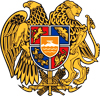 ՀԱՅԱՍՏԱՆԻ ՀԱՆՐԱՊԵՏՈՒԹՅՈՒՆ
ՍՅՈՒՆԻՔԻ ՄԱՐԶ
ԿԱՊԱՆ  ՀԱՄԱՅՆՔԻ  ԱՎԱԳԱՆԻ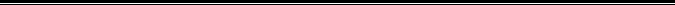 